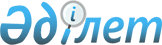 О внесении изменений и дополнения в приказ исполняющего обязанности Министра национальной экономики Республики Казахстан от 30 марта 2015 года № 280 "Об утверждении Правил биржевой торговли"Приказ Министра торговли и интеграции Республики Казахстан от 6 декабря 2023 года № 420-НҚ. Зарегистрирован в Министерстве юстиции Республики Казахстан 7 декабря 2023 года № 33732
      ПРИКАЗЫВАЮ:
      1. Внести в приказ исполняющего обязанности Министра национальной экономики Республики Казахстан от 30 марта 2015 года № 280 "Об утверждении Правил биржевой торговли" (зарегистрирован в Реестре государственной регистрации нормативных правовых актов под № 10993) следующие изменения и дополнение:
      в Правилах биржевой торговли, утвержденных указанным приказом:
      пункт 234 изложить в следующей редакции:
      "234. Продавец – производитель угля, осуществляющий добычу в соответствии с контрактом на недропользование (угольный разрез, угольная шахта) и (или) переработку (обогащение) угля.";
      пункты 237, 238, 239, 240, 241 и 242 изложить в следующей редакции:
      "237. Для участия в биржевых торгах, участниками биржевой торговли не менее чем за один рабочий день до проведения биржевых торгов вносится биржевое обеспечение на счет клирингового центра, обслуживающего товарную биржу.
      Размер биржевого обеспечения составляет не более трех процентов от предполагаемой сделки.
      Возврат биржевого обеспечения осуществляется клиринговой организацией не позднее 5 рабочих дней с момента подачи заявления на возврат денежных средств участником торгов.
      238. Уголь реализуется через товарную биржу по соответствующим спецификациям, содержащим следующие торговые инструменты:
      вид угля и его качественные характеристики;
      место, срок, способ отгрузки и иные условия поставки угля;
      условия оплаты;
      размер лота;
      регион поставки.
      Уголь реализуется через товарную биржу по соответствующим спецификациям соответствующего региона, где участвуют покупатели угля, зарегистрированные в пределах данной административной территории и реализующие уголь населению для личного пользования.
      239. Продавец предоставляет в уполномоченный орган осуществляющий руководство в сфере угольной промышленности, помесячную разбивку поставки коммунально-бытового угля, планируемого к поставке на внутренний рынок на следующий производственный год от общего годового объема, установленного Перечнем биржевых товаров, утвержденным приказом Министра национальной экономики Республики Казахстан от 26 февраля 2015 года № 142 (зарегистрирован в Реестре государственной регистрации нормативных правовых актов под № 10587).
      Уполномоченный орган, осуществляющий руководство в сфере угольной промышленности на основании данных продавца предусмотренных в помесячной разбивке поставок коммунально-бытового угля, формирует информацию с учетом данных от местных исполнительных органов по объемам потребления коммунально-бытового угля населением в разрезе каждого региона.
      Сформированная информация уполномоченного органа, осуществляющего руководство в сфере угольной промышленности (далее – сформированная информация) размещается на интернет-ресурсах данного органа, а также направляется местным исполнительным органам для последующего ими размещения на интернет-ресурсах.
      Продавцы обеспечивают реализацию коммунально-бытового угля через товарную биржу на основании сформированной информации в следующем порядке:
      50 % объема реализуются в соответствии с подпунктами 1) и 2) пункта 244 настоящих Правил;
      50 % объема реализуются в соответствии с подпунктом 3) пункта 244 настоящих Правил.
      240. Организатор торгов размещает график проведения биржевых торгов углем не менее чем за пять рабочих дней до их начала на собственном интернет-ресурсе.
      241. Продавцы в соответствии со сформированной информацией выставляют равномерно уголь через товарную биржу в течение пяти рабочих дней с фактической отгрузкой биржевого товара, на условиях, установленных на торгах.
      242. В случае, если по окончанию периода, предусмотренного пунктом 241 настоящих Правил, уголь выставлялся на реализацию в соответствующий регион, но не был реализован, такой объем выставляется на дополнительной торговой сессии.
      При этом регионом поставки определяется территория Республики Казахстан.";
      пункт 244 изложить в следующей редакции:
      "244. Биржевая реализация товара осуществляется в виде:
      1) спот торгов, при которых отгрузка товара осуществляется с отгрузкой в сезонный период (июль – декабрь, включительно);
      2) спот торгов, при которых отгрузка товара осуществляется в третий месяц после месяца проведения торгов;
      3) биржевой сделки, с условием ежемесячной оплаты и поставки на период от шести до двенадцати календарных месяцев, при которых отгрузка биржевого товара осуществляется с третьего месяца после месяца проведения торгов до декабря месяца года начала отгрузки (включительно).".
      2. Комитету торговли Министерства торговли и интеграции Республики Казахстан в установленном законодательством порядке обеспечить:
      1) государственную регистрацию настоящего приказа в Министерстве юстиции Республики Казахстан;
      2) размещение настоящего приказа на интернет-ресурсе Министерства торговли и интеграции Республики Казахстан.
      3. Контроль за исполнением настоящего приказа возложить на курирующего вице-министра торговли и интеграции Республики Казахстан.
      4. Настоящий приказ вводится в действие по истечении десяти календарных дней после дня его первого официального опубликования.
      "СОГЛАСОВАН"Агентство по защитеи развитию конкуренцииРеспублики Казахстан
      "СОГЛАСОВАН"Министерство промышленностии строительстваРеспублики Казахстан
					© 2012. РГП на ПХВ «Институт законодательства и правовой информации Республики Казахстан» Министерства юстиции Республики Казахстан
				
      Министр торговли и интеграцииРеспублики Казахстан

А. Шаккалиев
